Положение по Летним открытым сборам 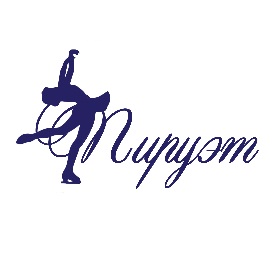 Школы фигурного катания «Пируэт» г. Москва1.07.2016 – 17.07.2016г.Учалы (Республика Башкортостан)1. Цели и задачиПопуляризации и развитию фигурного катания на коньках на профессиональном уровне. Повышение уровня спортивного мастерства и подготовленности спортсменов в летний период;Формирование у детей устойчивого интереса к занятиям избранным видом спорта;Пропаганда здорового образа жизни.2. Место проведенияСборы проводятся на базе Ледовой Арены «Горняк» г. Учалы, Республика Башкортостан.3. Продолжительность сборов и даты проведенияПродолжительность заезда для детей 17 дней, из них 15 тренировочных и 2 выходных по схеме: 5+1+5+1+5. Даты проведения с 1 по 17 июля 2016 г. Рекомендуемый день заезда – 30 июня либо утро 1 июля, рекомендуемый день отъезда 18 июля либо вечер 17 июля. 4. Количество групп и численность спортсменов в группахНабираются 2 группы (по 15 чел.) различного уровня подготовки. Для каждой группы выделено отдельное время для тренировок. С группой работает один тренер и ассистент тренера.ГРУППА 1 (беби-группа): дети 2011-2009 г.р., владеющие основными базовыми элементами и перекидным прыжком. Количество человек 15.ГРУППА 2 (юношеские разряды): дети 2009 г.р. и старше, владеющие всеми прыжками в 1 оборот. Количество человек 15.5. Требования участникам и к уровню их подготовкиК участию в сборах приглашаются спортсмены, занимающиеся фигурным катанием в России и странах ближнего и дальнего зарубежья и имеющие соответствующий уровень подготовки, а именно:ГРУППА 1 (беби-группа): дети 2011-2009 г.р., владеющие основными базовыми элементами и перекидным прыжком. ГРУППА 2 (юношеские разряды): дети 2009 г.р. и старше, владеющие всеми прыжками в 1 оборот. К участию в сборах приглашаются тренеры со своими группами на консультацию по технике прыжков, вращений и постановке скольжения. Выход на лед во время занятий тренерам будет разрешен.6. Тренер всех групп:Матюшина Юлия Сергеевна (г. Москва) – мастер спорта, главный тренер школы фигурного катания "Пируэт" . Закончила НГУ им. П. Ф. Лесгафта в Санкт-Петербурге в 2011 г.Стаж работы: 10 лет. Имеет опыт работы с детьми начального уровня обучения, спортсменами учебно-тренировочных групп и групп спортивного совершенствования.С 2011г. по 2015г. тренер-преподаватель Санкт-Петербургской СДЮШОР фигурного катания на коньках. Среди учеников - спортсмены сборной Санкт-Петербурга. Имеет сертификаты, подтверждающие квалификацию, выданные Федерацией фигурного катания на коньках Санкт-Петербурга. С 2015г. тренер-преподаватель в СДЮШОР г. Москвы, главный тренер Школы фигурного катания «Пируэт».Компетентность: работа над скольжением, обучение прыжкам в один, два и три оборота, вращениям на уровни, постановка программ.Профессиональный интерес - работа на результат, развитие способностей спортсменов через уважение к их личности.7. Структура тренировочного дняКаждый тренировочный день включает:1 группа: 1 час занятий на льду 1 час ОФП/СФП 2 группа: 2 часа занятий на льду (1 час утром и 1 час вечером), 1 час СФП, 1 час ОФП.Все занятия проводятся лично Матюшиной Ю.С. 8. Проживание и питание.Предлагаем различные варианты:1. Для детей без сопровождения размещение в детском санатории "Урал" с 5-и разовым питанием, необходимо оформление санаторной карты.2. Профилакторий "Горняк" с 3х разовым питанием, стоимость зависит от категории номера.3. Гостиница "Иремель", питание самостоятельно в кафе гостиницы.4. Самостоятельное размещение.8. Порядок зачисления в группы.1. Необходимо заполнить и отправить заявку на участие, которая находится в документах группы (Приложение 1_завка_дети) на почту piruet.moskva@yandex.ru. Вместе с заявкой желательно выслать видео с прокатом программы (для группы 2) на почту или в лс организатору сборов вконтакте http://vk.com/id29920404. Заявки принимаются до заполнения групп.2. После рассмотрения заявки мы включаем ребёнка в список участников сборов. Списки публикуются в соответствующей теме в группе вконтакте http://vk.com/topic-108456522_33647330Если по каким-либо причинам родители спортсмена не желают, чтобы фамилия и имя ребёнка были опубликованы, просьба, уведомить об этом организатора сборов.До внесения предоплаты за участие, оргкомитет может отказать в зачислении фигуриста в группу, если уровень его катания, по решению тренера, не соответствует общему уровню группы.3. После подачи заявок с заявителями заключаются договоры об участии, в которых прописаны условия и реквизиты для внесения оплаты.8. Стоимость участияТренировочный процесс для группы 1 - 19 000 рублей, для группы 2 - 36 000 рублей.Предоплату в размере 50% стоимости нужно внести до 1 мая наличными или на карту Сбербанка. Остальная сумма оплачивается не позднее, чем в первый день сборов (1 июля).9. Требования к документамВ срок до 1 мая 2016 г. участникам сборов или их представителям необходимо выслать на электронную почту piruet.moskva@yandex.ru копии следующих документов:Документ, удостоверяющий личность (свидетельство о рождении, паспорт гражданина РФ, паспорт иностранного гражданина и т.д.) Полис обязательного медицинского страхования (для российских участников)Спортивная страховка (как минимум на срок проведения сборов)Оригиналы перечисленных документов необходимо иметь с собой.Настоящее Положение является официальным приглашением на сборы.Справки по телефону +7 92515008Приложение №1
К Положению по летним открытым сборам Школы фигурного катания «Пируэт»Заявка на участие в летних тренировочных сборах Школы фигурного катания «Пируэт» в г. Учалы (Республика Башкортостан)С 1 по 17 июля 2016 г.Я, _____________________________________________________________, прошу включить моего ребенка в состав группы для участия в летних тренировочных сборах 2016 года.Сведения о спортсменеСведения о родителях и сопровождающих лицахПожелания по размещению, питанию, организации __________________________________________________________________________________________________________________________________________________________________________________________________________________________________________Есть ли у спортсмена противопоказания по здоровью, о которых необходимо знать тренеру ______________________________________________________________________Ваши ожидания от предстоящих сборов, какие цели ставите перед ребёнком __________________________________________________________________________________________________________________________________________________________________________________________________________________________________________Фамилия, имя, отчествоДата рожденияГородСпортшкола или клубИмеющийся разрядСопровождение (количество человек)ФИО сопровождающего лицаОтношение к ребенкуКонтактный телефонE-mailПрочие контакты«____»_______________ 2016 г.Заявитель __________________(__________________)